   Приложение № 1 к договору о закупке услуг  								   №______ от «___» ____________ 2018 г.Подписи сторон«Заказчик»                                                     «Исполнитель»           Приложение № 2 к договору о закупке услуг  							           №______ от «___» ____________ 2018 г.Техническая спецификация Услуги по ре-сертификации системы менеджментаТребования к Поставщику услугТребования к составу услугПодписи сторон«Заказчик»                                                     «Исполнитель»						            	   Приложение № 3 к договору о закупке услуг 								      							   №______ от «___» ___________ 2018 г.                                                           Форма отчетности по местному содержанию в работах и услугахДоля местного содержания рассчитывается согласно Единой методики расчета организациями местного содержания при закупке товаров, работ и услуг,утвержденной приказом Министра по инвестициям и развитию Республики Казахстан от 30 января 2015 года № 87, по следующей формуле: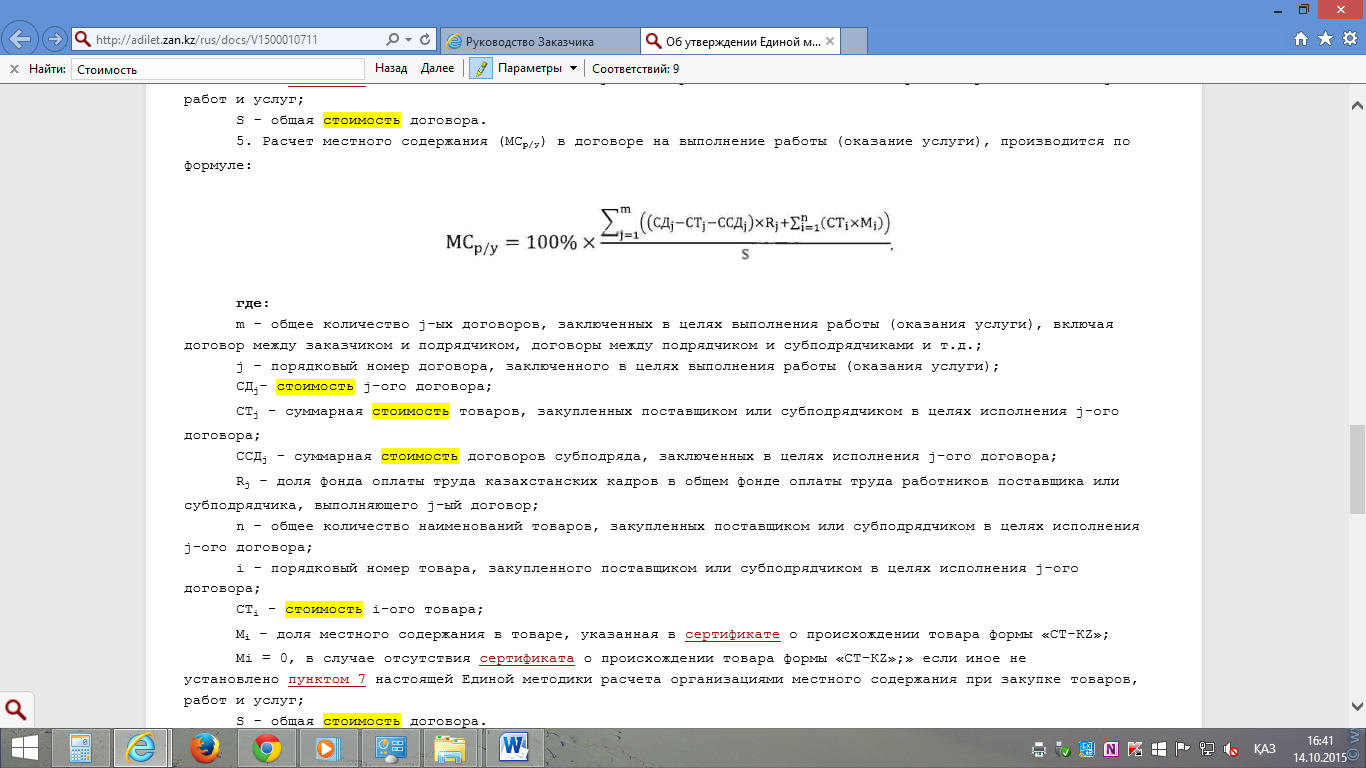 Доля местного содержания (%): 											Ф.И.О. руководителя, подпись   ___________________________________________________________** МСр/у  = _________%											 ** указывается итоговая доля местного содержания в договоре в цифровом формате до сотой доли (0,00)				МП№ п/пСроки оказания услугусловия оказания услугобъем место оказания Услуг1.С даты подписаниядоговора в течение 30календарных днейОплата по настоящему Договору производится по факту оказанных услуг не позднее 20 (двадцати) рабочих дней с даты подписания сторонами актов оказанных услуг, подтверждающих оказание услуг.1г. Атырау, пр. Абулхаир Хана, 2АО "Международный аэропорт "Атырау"Председатель Правления___________________ Керей Е.К.___________________________________________________________________________________________________№            п/пПолное наименование услугиЕд.изм.Кол-во1.Ре-сертификация системы менеджмента (СМ) на предмет соответствия требованиям международных стандартов СТ РК ISO 9001-2016, СТ РК ISO 14001-2016 АО «Международный аэропорт Атырау»Услуга1Наличие у Поставщика  аккредитации в национальном органе по аккредитации  Республики Казахстан.Наличие у Поставщика действующего соглашения с международно-признанным сертификационным органом о партнерстве  в области сертификации систем менеджмента.Наличие у Поставщика не менее 2-х специалистов, имеющих сертификаты обучения международного уровня по международным стандартам СТ РК ISO 9001-2016, СТ РК ISO 14001-2016.Поставщик в течении 5-и рабочих дней с момента заключения договора должен согласовать детальный план ре-сертификационного аудита системы менеджмента АО «Международный аэропорт Атырау»  с предварительным согласованием времени и даты проведения аудита с Заказчиком.Поставщик должен представить Заказчику отчет о проведенных работах после ре-сертификационного аудита системы менеджмента АО «Международный аэропорт Атырау».Поставщик должен провести анализ системы менеджмента, привести анализ соответствия документации по системе менеджмента АО «Международный аэропорт Атырау».В случае положительных результатов ре-сертификационного аудита Поставщик должен провести регистрацию и подтверждение соответствия системы менеджмента АО «Международный аэропорт Атырау» в соответствии с требованиями СТ РК ISO 9001-2016, СТ РК ISO 14001-2016 и оформить сертификаты соответствия.Работы должны быть выполнены в сроки согласно плану аудита системы менеджмента АО «Международный аэропорт Атырау», согласованному с Заказчиком.АО "Международный аэропорт "Атырау"Председатель Правления___________________ Керей Е.К.___________________________________________________________________________________________________№ п/пДоговора(m)СтоимостьДоговора(СДj)KZTСуммарная стоимостьуслуг в рамках договора (СТj)KZTCуммарная стоимостьдоговоров субподрядав рамках договора(ССДj)KZTДоля фонда оплаты труда казахстанскихкадров, выполняющегоj-ый договор (Rj)%№ п/пуслуги(n)Кол-во товаровЗакупленныхпоставщиком в целяхисполнения договора Цена услугиKZTСтоимость(CTi)KZTДоля МС согласноСертификатаСТ-KZ (Ki)%Сертификат СТ-KZСертификат СТ-KZПримечание№ п/пДоговора(m)СтоимостьДоговора(СДj)KZTСуммарная стоимостьуслуг в рамках договора (СТj)KZTCуммарная стоимостьдоговоров субподрядав рамках договора(ССДj)KZTДоля фонда оплаты труда казахстанскихкадров, выполняющегоj-ый договор (Rj)%№ п/пуслуги(n)Кол-во товаровЗакупленныхпоставщиком в целяхисполнения договора Цена услугиKZTСтоимость(CTi)KZTДоля МС согласноСертификатаСТ-KZ (Ki)%НомерДата выдачиПримечаниеИ Т О Г О